Phonics sequence and progression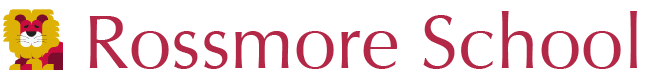 Our Phonics sequence of progression ensures that teachers have high expectations for  coverage. Quality teaching means that the program is rigorous and challenging. Phonics  embeds GPC knowledge whilst teaching children how to apply this to independent reading  and writing. Rehearsing the application of known GPC’s is at the core of our teaching  sessions ensuring that all children make progress in every session.Our Aim for Teaching Progression… All suggestions for progression will be carefully considered in line with the cohort’s needs  and stage of development, using professional judgement and discussion with the subject lead. Teaching Phoneme and Grapheme Correspondences (GPC’s) is only a small element to the  teaching of phonics. A huge emphasis is placed on the application of known GPC’s to  reading and writing. Every phonics session must include: All sessions must be fast-paced, rigorous, challenging and no longer than 20/25 minutes. Assessment should be completed (where possible) outside of the phonics sessions to  enable every session to be a teaching, learning and rehearsal of application of skills.  Ongoing teacher assessment (involving observation as the children apply their knowledge  to reading and writing) will always be the most effective way to ensure children are given  the opportunities they need to develop into independent, confident and successful readers  and writers. Teaching:  • All children must be actively encouraged to ‘ask the question,’ to embed the  knowledge of the various GPC’s and to develop an understanding of spelling rules  and patterns. • All children must be taught to form their letters using the handwriting  rhymes/stories. • All children must be encouraged to use sound buttons for reading and blending  where necessary. • All children must be encouraged to use ‘sound fingers’ to count the phonemes when  first learning to write using new GPC’s or when rehearsing writing. • All children must be encouraged to position their writing on the line, thinking about  ascenders and descenders. (whether on a whiteboard or in an exercise book)     Reception Autumn Term: Spring TermSummer Term Year One Autumn Term:Spring Term Summer TermYear Two Autumn Term: (throughout the year, use mnemonics for tricky words such as could, said,  people, half etc.)Spring Term (As the Y2 Spelling Rules are explored, the R&R element to every lesson must  include all Phonics Phases and continue to develop and rehearse, ‘asking the question.’) Summer TermYear Three, Four, Five and Six (Continue to refer to Phonics as a strategy for spelling, refer  to the Y3/4 and Y5/6 charts linking Statutory Spellings to the Q Phonics charts and spelling  choices.)Year Group Expectations for CoverageNursery Phase 1Reception Phase 2 – Phase 5a (Phase 1 skills running throughout the year)Year One Phase 5a – Phase 5cYear Two Phase 5 consolidation – Spelling Rules & PatternsYear Three - Six Spelling Rules and Patterns (Phonics where needed)ProgressionProgressionPhase 1: All aspects should be experienced by all  children to lay the best, most secure  foundations. Aspects 1-6 can be delivered in  any order. The children should experience  them all in many different ways. They can be  differentiated to challenge the most able of  children and should not be overlooked at  something ‘less important’ than Phases 2-5. Aspect 7 is something that, once introduced,  can continue to be delivered alongside  Aspects 1-6 as well as Phase 2 teaching in  Reception year.  NB. If a child has not mastered Aspect 4 and  are unable to Rhyme, this should not hold  them back from starting Phase 2 in Reception  but it should continue as something the  children need to experience in their playful  situations, stories and singing. Aspect 1: General sound discrimination – environmental sounds  Aspect 2: General sound discrimination – instrumental sounds  Aspect 3: General sound discrimination – body percussion  Aspect 4: Rhythm and rhyme Aspect 5: Alliteration  Aspect 6: Voice sounds Aspect 7: Oral blending and segmentingPhase 2:  As soon as the children are able to recognise  the first set of GPC’s they can begin to  rehearse and apply their oral blending and  segmenting skills to reading and writing. Set 1: s a t p i  Set 2: n m d g  Set 3: o c k ck  Set 4: e u r h  Set 5: b f, ff l, ll ssChildren need to have lots of modelling of  letter formation and how to blend words  using ‘pure sounds.’ Phase 3: Set 1: j v w x Set 2: y z, zz qu Set 3: ch (chair) sh (shark) th (thumb) th  (feather) ng (king) Set 4: ai (snail) ee (tree) igh (light) oa  (boat) Set 5: oo (moon) oo (book) ar (car) or  (fork) ur (fur) Set 6: ow (cow) oi (coin) ear (ear) air  (hair) ure (cure) er (teacher)Phase 4: Revise all previous phonemes learned so far  whilst learning new skills and applying them  to reading and writing in a more challenging  way.• Reading and writing CVCC and CCVC  words (e.g. just, lamp, chest, pram,  drum, fresh) • Reading and writing words  containing digraphs (e.g. brown,  snail, ladder, charm) • Reading compound words (e.g.  football, handstand, chopstick,  lightbulb) • Reading polysyllabic (more than one  syllable) e.g. faster, parking,  hospital • Reading CCVCC (e.g. ground, stings,  twist)  • Writing words on a line,  remembering when to use a  descender and an ascender. • Writing short sentences using a  mixture of CVCC, CCVC, compound,  words with more than one syllable  and sight words.  e.g. The fast chap ran under the  carpark• Regular misconceptions: Children  regularly hear these adjacent  consonants incorrectly… jrum instead of drum jrop instead of drop sboon instead of spoon sbot instead of spot chree instead of tree chrap instead of trap sdop instead of stop sdick instead of stickPhase 5a: Set 1: ay (play) ou (house) ie (tie) ea  (beach) Set 2: oy (toy) ir (shirt) ue (glue) aw (saw) Set 3: wh (wheel) ph (dolphin) ew (screw) oe (toe) Set 4: au (sauce) ey (key) Set 5: a-e (cake) e-e (athelete) i-e (kite) o-e (note) u-e* (cube)(*extra intro u as in unicorn)Phase 5b: Set 1: i (tiger) o (open) c (city) g (giant) Set 2: u (unicorn) ow (snow) ie (chief) ea  (bread) Set 3: er (fern) e (me) a (baby) a (swan) y (fly) y (gym) y (pony) Set 4: ch (school) ch (chef) ey (grey)Phase 5c: Set 1: t (picture) tch (catch) wr (wrap) ere  (here) ear (learn) or (worm) Set 2: dge (fudge) st (listen) ere (there) ear (pear) are (bare) oul (could) u push Set 3: mb (lamb) se (please) a (father) al  (half) Set 4: kn (knit) gn (gnat) o (some) al (all) our (four) augh (caught)Revise and Rehearse Learn and Apply Reading Rehearsal Writing Rehearsal Challenge Teaching Tricky wordsYear ObjectivesR Say a sound for each letter in the alphabet and at least 10 digraphs. Read words consistent with their phonic knowledge by sound-blending Read aloud simple sentences and books that are consistent with their phonic  knowledge, including some CEWs. Write recognisable letters, most of which are correctly formed. Spell words by identifying the sounds in them and representing the sounds with a  letter or letters. Write simple phrases and sentences that can be read by others.Week Phase and Focus GPC’s1 Phase One (Listening and Voice Sounds)2 Phase One (Rhyme and Alliteration)3 Phase One (Oral Blending and Segmenting)4 Phase One (All aspects + Oral Blending and Segmenting)5 Phase Two (s,a,t, p, i,)6 Phase Two (n, m, d, g, o)7 Phase Two ( c, k, ck, e, u) Introduce asking the question8 Phase Two (r,h,b,f, ff)9 Phase Two (l, ll, ss) Introduce common exception words 10 Phase Two (Recap any difficulties)11 Phase Three (j,v,w,x,y)12 Phase Three (z,zz,qu,ch,sh)Week Phase and Focus GPC’s1 Recap all P2 and P3 covered so far.2 Phase Three (th, th, ng, ai )3 Phase Three (ee, igh, oa, oo, oo)4 Phase Three (ar, or, ur, ow)5 Phase Three (oi, ear, air)6 Phase Three (ure, er plus recap pf any difficulties)7 Phase Three (Recap any difficulties)8 Phase Three (Recap any difficulties)9 Phase Four (ending adjacent consonants e.g. st, nd, lk, mp, nt)10 Phase Four (beginning adjacent consonants. e.g. br, sp, cl, pr)11 Phase Four (Polysyllabic words, e.g. farmyard, laptop, wigwam.12 Phase Four (Common Misconceptions e.g. st, dr, sp, tr)Week Phase and Focus GPC’s1 Phase Four: (Recap any difficulties)2 Phase Four: (Recap any difficulties)3 Phase 5a: (ay, ou, ie, ea)4 Phase 5a: (oy, ir, ue, aw)ay5 Phase 5a: (wh, ph, ew, oe)6 Phase 5a: (au, ey, a-e)7 Phase 5a: (e-e, i-e, o-e)8 Phase 5a: (u-e *extra teach ‘u’ as in unicorn)9 Consolidate10 Consolidate11 Consolidate12 Consolidate1 To spell words containing each of the 40+ phonemes already taught To know the common exception words To spell the days of the week To name the letters of the alphabet To name the letters of the alphabet in order To use the letter names to distinguish between alternative spellings of the same  sound To add prefixes and suffixes To use the spelling rule for adding –s and –es as the plural marker for nouns and  the third person singular marker for verbs To use the prefix un To use –ing, -ed, -er and –est where no change is needed in the spelling of root  words To write from memory simple sentences dictated by the teacher that include words  using the GPCs and common exception words taught so farWeek Phase and Focus GPC’s1 Recap on Phase 3.2 Recap on Phase 4 misconceptions and syllables.3 Recap on Phase 5a: (ay, ou, ie, ea)4 Recap on Phase 5a: (oy, ir, ue, aw)5 Recap on Phase 5a: (wh, ph, ew, oe)6 Recap on Phase 5a: (au, ey, a-e)7 Recap on Phase 5a: (e-e, i-e, o-e)8 Recap on Phase 5a: (u-e *extra teach ‘u’ as in unicorn)9 (Recap any difficulties)10 Phase 5b: Set 1: i (tiger) o (open) c (city) g (giant)11 Phase 5b: Set 2: u (unicorn) ow (snow) ie (chief) ea (bread)12 Phase 5b: Set 3: er (fern) e (me) a (baby) a (swan) y (fly) y (gym) y (pony)Week Phase and Focus GPC’s1 Recap on Phase 5b (Set 1-3)2 Phase 5b: Set 4: ch (school) ch (chef) ey (grey)3 (Recap any difficulties)4 Consolidate use of Phase 5a and 5b.5 Phase 5c: Set 1: t (picture) tch (catch) wr (wrap) ere (here) ear (learn) or  (worm)6 Phase 5c: Set 2: dge (fudge) st (listen) ere (there) ear (pear) are (bare) oul  (could) u push7 Phase 5c: Set 3: mb (lamb) se (please) a (father) al (half)8 Phase 5c: Set 4: kn (knit) gn (gnat) o (some) al (all) our (four) augh (caught)9 (Recap any difficulties)10 Consolidate Phase 5a-5c (Focus on most likely positions of spelling choices within words)11 Consolidate Phase 5a-5c (Focus on most likely positions of spelling choices within words)12 Consolidate Phase 5a-5c (Focus on most likely positions of spelling choices within words)Week Phase and Focus GPC’s1 To add prefixes and suffixes2 To use the spelling rule for adding –s and –es as the plural marker for nouns  and the third person singular marker for verbs3 To use the prefix un 4 To use –ing, -ed, -er and –est where no change is needed in the spelling of  root words5 Applying Phase 2-5c GPCs and common exception words taught so far6-12 Consolidate all GPC knowledge using Letter names to spell. (Focus on most likely positions of spelling choices within words)2 To spell by segmenting spoken words into phonemes and representing these by  graphemes, spelling many correctly To learn the new ways of spelling phonemes for which one or more spellings are  already known, and learn some words with each spelling, including a few common  homophones To learn to spell common exception words To learn to spell words with contracted forms To learn the possessive apostrophe To distinguish between homophones and near homophones To add suffixes to spell longer words, e.g. –ment, -ness, -ful, -less, -ly To write from memory simple sentences dictated by the teacher that include words  using the GPCs, common exception words and punctuation taught so farWeek Phase and Focus GPC’s1 Recap on Phase 5a: (ay, ou, ie, ea) Most likely positions.2 Recap on Phase 5a: (oy, ir, ue, aw) Most likely positions.3 Recap on Phase 5a: (wh, ph, ew, oe) Most likely positions.4 Recap on Phase 5a: (au, ey, a-e) Most likely positions.5 Recap on Phase 5a: (e-e, i-e, o-e) Most likely positions.6 Recap on Phase 5a: (u-e *extra teach ‘u’ as in unicorn) Most likely positions.7 Recap on Phase 5b: Set 1: i (tiger) o (open) c (city) g (giant) Most likely  positions.8 Recap on Phase 5b: Set 2: u (unicorn) ow (snow) ie (chief) ea (bread) Most  likely positions.9 Recap on Phase 5b: Set 3: er (fern) e (me) a (baby) a (swan) y (fly) y (gym) y  (pony) Most likely positions.10 Recap on Phase 5b: Set 4: ch (school) ch (chef) ey (grey) Most likely positions.11 Phase 5c: Set 1: t (picture) tch (catch) wr (wrap) ere (here) ear (learn) or  (word) Most likely positions12 Phase 5c: Set 2: dge (fudge) st (listen) ere (there) ear (pear) are (bare) oul  (could) u push Most likely positionsWeek Phase and Focus GPC’s1 Phase 5c: Set 3: mb (lamb) se (please) a (father) al (half) Most likely positions2 Phase 5c: Set 4: kn (knit) gn (gnat) o (some) al (all) our (four) augh (caught) Most likely positions3 (Recap any difficulties)4 Consolidate and address gaps/misconceptions of the cohort.5 Consolidate and address gaps/misconceptions of the cohort.6 Introduce Y2 spelling Chart. (Positions)7 Y2 Spelling Chart. (Positions)8 Y2 Spelling Chart. (Contractions)9 Y2 Spelling Chart. (Possessive apostrophes)10 Y2 Spelling Chart. (Suffixes –ed, -ing, -er and –est) words ending in y11 Y2 Spelling Chart. (Suffixes –ed, ing, -er, est, y) words ending in e12 Y2 Spelling Chart (Suffixes –ed, -ing, -er, -est, -y) words ending with consonantWeek Phase and Focus GPC’s1 Y2 Spelling Chart (Suffixes –ment, -ness, -ful, less, ly) 2 Y2 Spelling Chart (Recap on Mnemonics & Images and recap on positions j and c.)3 Y2 Spelling Chart (Alternatives for ‘n’ kn and gn and ‘u’ o.) 4 Y2 Spelling Chart (Homophones and near homophones)5 Y2 Spelling Chart (Patterns, a (not o), or (not ur), ar (not or), al (not or).6 Y2 Spelling Chart (s (zh) and –tion)7 Y2 Spelling Chart- Apostophes (contractions and possession)8 Y2 Spelling Chart – Suffixes9 Y2 Spelling Chart – Suffixes10 Y2 Spelling Chart – Homophones and near homophones11 Y2 Spelling Chart – Recap on difficulties for cohort.12 Consolidate and Recap3/4 To use further prefixes and suffixes and understand how to add them To spell further homophones To spell words that are often misspelt To place the possessive apostrophe accurately in words with regular plurals and in  words with irregular plurals To use the first two or three letters of a word to check its spelling in the dictionary To write from memory simple sentences, dictated by the teacher, that include  words and punctuation taught so far5/6 To use further prefixes and suffixes and understand the guidelines for adding them To spell some of the words with ‘silent’ letters To continue to distinguish between homophones and other words which are often  confused To use the morphology and etymology in spelling and understand that the spelling  of some words needs to be learned specifically To use dictionaries to check the spelling and meaning of words To use the first three or four letters of a word to check spelling, meaning or both of  these in a dictionary To use a thesaurus